TOUR MARAVILLAS DE SICILIA VERANO 2024 				(COD. PA-EMPA)SABADO-SABADO / PALERMO-TAORMINA - 8 DIAS/7NOCHES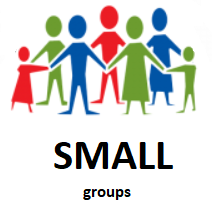 EL CIRCUITO SE REALIZA CON UN MINIMO DE 4 PERSONAS & UN MAXIMO DE 16 PERSONASDía 1 Sábado: PalermoLlegada al aeropuerto de Palermo. Encuentro con nuestro guía y traslado al hotel. Cocktail de bienvenida en el hotel. Alojamiento.Día 2 Domingo: Palermo- Monreale- (Cefalù opcional) - PalermoDesayuno en el hotel. Por la mañana, salida hacia Monreale y visita de la Catedral y su Claustro. Posteriormente, se regresará a la ciudad de Palermo para visitar sus principales monumentos tales como la Capilla Palatina, la Catedral de Palermo. Además, realizaremos un tour panorámico de la ciudad. Degustación de helado en un bar de la ciudad de Palermo. Almuerzo libre. Tarde libre o posibilidad de participar en una excursión opcional a CEFALU’, para visitar la Catedral así como el Lavadero Romano. Paseo por las calles de la ciudad y regreso a Palermo. Alojamiento en el hotel de Palermo.Día 3 Lunes: Palermo – Agrigento – Ragusa  Desayuno en el hotel y salida hacia Agrigento: “La Ciudad más bella de los mortales" donde, hoy en día, se pueden admirar todavía diez templos dóricos que se erigen en el valle. Visita libre del famoso y único “Valle de los Templos”. Almuerzo en un restaurante local de la zona y salida hacia Ragusa. Alojamiento en el hotel.Día 4 Martes: Ragusa – Modica – Siracusa  Desayuno en el hotel. Por la mañana, visita de Ragusa Ibla, declarada Patrimonio Universal por la Unesco. Continua hacia Modica. Visitaremos algunos de los monumentos barrocos más emblemáticos y podremos degustar el famoso Chocolate Modicano que se realiza en esta ciudad siguiendo el método traído desde América central durante la dominación española. Continua hacia Siracusa. AlojamientoDía 5 Miércoles: Siracusa Desayuno en el hotel y por la mañana visita de Siracusa: la ciudad más grande de la antigüedad fundada en el 734-733 a.c. y llamada Syraka. La cual se extiende a lo largo del mar, junto a la isla de Ortigia, que está unida a la tierra firme por un puente, y ofrece al visitante los restos de su glorioso pasado: El Templo di Minerva, transformado en Catedral Cristiana, la legendaria Fontana di Arethusa, el Templo di Apollo, el Teatro Greco y el Anfiteatro Romano situado cerca de las Latomie, el Orecchio di Dionisio. Almuerzo libre. Tarde libre en Siracusa para disfrutar de esta maravillosa ciudad. Para aquellos clientes que prefieran descansar o disfrutar de las instalaciones del hotel, traslado al hotel. Por la noche disfrutaremos de una cena en un restaurante local de la ciudad. Alojamiento en el hotel. Día 6 Jueves: Siracusa – Etna con almuerzo en una casa rural – TaorminaDesayuno en el hotel y SI LAS CONDICIONES METEOROLOGICAS LO PERMITEN salida hacia el monte Etna: el volcán más alto, y aun activo, de Europa (3.345 metros): el autobús llegará hasta el Refugio Sapienza a 1.800 metros de altitud. Visita de los cráteres apagados, los llamados "Crateri Silvestri". Espléndida es la variedad de flora y espléndidos son también, los paisajes lunares que se pueden ver por el camino. Durante siglos, el volcán ha creado un lugar donde naturaleza, cultura e historia se han unido para dar lugar a un paraje único en el mundo. Si las condiciones lo permiten, subida en jeeps y/o funicular hasta los 2900 metros guías alpinos. Nos dirigiremos a almorzar a una casa rural a los pies del Etna donde, además de disfrutar de una comida típica y genuina, podremos degustar el vino del Etna de producción propia. Continuación a Taormina: ésta se sitúa en la cumbre de la pintoresca roca del Monte Tauro (204m. altitud). Visita del Teatro Griego de Taormina con guía local. Tiempo libre para compras, para descubrir las románticas callejuelas de la ciudad o para admirar el magnífico panorama, tanto del Etna como del Mar Jonio. Alojamiento en el Hotel.Día 7 Viernes: Taormina (Catania opcional)Desayuno en el hotel y DIA LIBRE para disfrutar de la ciudad o de la playa. Posibilidad de realizar una excursión opcional a Catania (a pagar in situ. Las excursiones se realizan solo con un mínimo de participantes, y el precio de esta se abonará in situ). Catania, la segunda ciudad de Sicilia se caracteriza por sus edificios de piedra lávica. Por la tarde, cena de despedida en un restaurante local de Taormina. Alojamiento.Día 8 Sábado: Taormina - CataniaDesayuno en el hotel. A la hora determinada, traslado al aeropuerto de Catania. Fin de nuestros servicios.Por motivos organizativos, el itinerario puede ser modificado o invertido sin previo aviso. En cualquier caso, “VERDESICILIA T.O.” garantiza todas las visitas y excursiones mencionadas en el itinerario. HOTELES PREVISTOS O SIMILARESPalermo		: Hotel Principe di Villafranca**** / Hotel Plaza Opera**** /Hotel Politeama****/Hotel Ai Cavalieri ****Ragusa		:Hotel Antica Badia***** / Hotel De Stefano Palace ****Siracusa		:Grand Hotel Ortigia**** / Grand Hotel Minareto***** / Grand Hotel Alfeo **** / Caportigia Hotel *****Zona de Taormina 	:Hotel Monte Tauro**** / Hotel Miramare**** / Hotel Excelsior**** / Hotel Villa Diodoro****EN REGLA GENERAL EL HOTEL DE CADA SALIDA SERA UNO DE LOS INDICADOS AQUI ARRIBA. EL LISTADO DEFINITIVO DE CADA SALIDA SE COMUNICARÁ CON 14 DIAS DE ANTELACION CONDICIONES DE VENTA:  VER APARTADO “2024-2025 CONDICIONES DE VENTA CIRCUITOS REGULARES”NOCHES PRE-POST TOUR: VER APARTADO “2024-2025 NOCHES ADICIONALES CIRCUITOS REGULARES”PRECIOS VENTA AL PUBLICO POR PERSONA € 2.780,00 por persona en habitación doble €    590,00 suplemento habitación individual€ 2.523,00 tercera persona (adulto)El precio incluye:- 2 noches en BB en hotel 4 estrellas de Palermo ocupando habitaciones standard - 1 cocktail de bienvenida a la llegada al hotel de Palermo - 1 noche en BB en hotel 5 estrellas de Ragusa ocupando habitaciones standard- 2 noches en BB en hotel 5 estrellas de Siracusa ocupando habitaciones standard	- 2 noches en BB en hotel 4 estrellas de Taormina ocupando habitaciones standard- 1 almuerzo en restaurante local de Agrigento (3 platos incluyen: ¼ vino + ½ agua mineral)- 1 cena en restaurante local de Siracusa (3 platos incluyen: ¼ vino + ½ agua mineral)- 1 almuerzo en casa rural/bodega local de la zona del Etna (3 platos incluyen: ¼ vino + ½ agua mineral)- 1 degustación de helado tipico siciliano en Palermo- 1 degustación de vinos (3 vinos en la bodega de la zona del Etna) - 1 cena de despedida en restaurante local de Taormina (3 platos incluyen: ¼ vino + ½ agua mineral)- subida en jeeps y/ o funicular (subida regular – no en privado) de 1800 a 2900 metros con guías alpinos- entradas a los monumentos (Capilla Palatina de Palermo, Catedral de Palermo, Claustro de Monreale, Catedral de Monreale, Valle de los Templos de Agrigento, Zona arqueológica de Siracusa, Teatro Griego de Taormina).- Auriculares OBLIGATORIOS para la visita de las catedrales de Palermo, Monreale y Siracusa (El dato se refiere al precio valido en fecha 01.04.23. En caso subiera el precio tendríamos que adaptar el precio del tour automáticamente)- Tasas comunales = CITY TAX (El dato se refiere al precio valido en fecha 01.04.23. En caso subiera el precio tendríamos que adaptar el precio del tour automáticamente)- Traslados de entrada y salida- Transporte en minibús de lujo (minibús 8 plazas: de 2 a 6 personas) ò en minibús de lujo (minibús 16 plazas: de 7 a 16 personas) a disposición según programa indicado. - parkings obligatorios- Guía acompañante en Español & Portugués durante todo el recorrido A PARTIR DE 7 PARTICIPANTES. Con menos de 7 participantes, el tour se realiza sin guía acompañante. - Guía local en español para las visitas de Palermo (medio día - max 4 horas), Agrigento (visita del Valle de los Templos), Ragusa-Modica (max 07 horas – día entero), Siracusa (medio día – max 04 horas), Taormina (medio día – max 02 horas)- Servicio de maleteros en los hoteles.- Iva Italiano El precio NO incluye:- Vuelos- Maleteros en los aeropuertos.- Otras entradas a los monumentos que no estén indicadas en los monumentos incluidos- Propinas y extras personales.- Cualquier otro concepto no indicado en “Los precios incluyen”SUPLEMENTOS OPCIONALES/PRECIOS VENTA AL PUBLICOEXCURSION OPCIONAL A CEFALU – MEDIO DIA (MAX 04 HORAS) / MINIMO 10 PARTICIPANTES € 70,00 por persona (VENTA AL PUBLICO) POR PERSONAEXCURSION OPCIONAL A CATANIA – MEDIO DIA (MAX 04 HORAS) / MINIMO 10 PARTICIPANTES € 70,00 por persona (VENTA AL PUBLICO) POR PERSONAFECHAS DE SALIDA2024 MARZO.......................232024 ABRIL..........................06…13...202024 MAYO..........................04…18...252024 JUNIO..........................08…152024 JULIO..........................06…132024 SEPTIEMBRE.............07…14…21...282024 OCTUBRE...................12...19NOCHES ADICIONALES – PRECIOS POR PERSONA POR NOCHE EN BB - NO INCLUYEN LAS CITY TAXATENCION: NO SE GARANTIZA EL MISMO HOTEL DEL TOUR. EN CASO DE NO PODER CONFIRMAR EL MISMO HOTEL DEL TOUR PARA LAS NOCHES PRE/POST, SE REALIZARA’ EL TRASLADO ENTRE LOS DOS HOTELES SIN SUPLEMENTOSCIUDAD: PALERMO PRECIOS VENTA AL PUBLICO IVA INCLUIDO	EN HABITACION DOBLE	SUPL. INDIVIDUAL	REDUCCION TERCERA PERSONA ADULTODE ABRIL A JUNIO + DE SEPTIEMBRE A NOVIEMBRE	€ 120,00			€ 80,00			NO DE DICIEMBRE A MARZO + DE JULIO A AGOSTO	€ 95,00			€ 65,00			NOCIUDAD: TAORMINA PRECIOS VENTA AL PUBLICO IVA INCLUIDO	EN HABITACION DOBLE	SUPL. INDIVIDUAL	REDUCCION TERCERA PERSONA ADULTODE NOVIEMBRE A MARZO				€ 150,00			€ 120,00			NODE ABRIL A JUNIO + DE SEPTIEMBRE A OCTUBRE	€ 190,00			€ 170,00			NO DE JULIO A AGOSTO				€ 210,00			€ 190,00			NOCONDICIONES DE VENTAPREVENTA 2024: -Descuento del 8% sobre el Precio de venta al público de los itinerarios VERANO 2024 / INVIERNO 2024/2025 (este itinerario aplica para el descuento de PREVENTA 2024) -La oferta no incluye descuentos en suplementos opcionales (noches pre/post tour, Verdemonumental y otros). Se aplica solamente a la tarifa del circuito.-Oferta válida hasta el 31.12.2023 solo para reservas con un abono del 30% del valor total de la reserva (abono reembolsable en caso de cancelación de acuerdo a los gastos de cancelación generales*)-Los billetes de avión, tren y ferry emitidos para estas reservas no serán reembolsables-La oferta se aplica a todas las reservas que llegan a partir del 01.04.2023 y no es retroactiva (para reservas ya confirmadas)GASTOS DE CANCELACION GENERALES*: PARA TODOS LOS CIRCUITOS QUE INCLUYAN LA EMISION DE UN BILLETE AEREO, DE TREN O DE FERRY:NINGUNA DEVOLUCION SOBRE LOS BILLETES AEREOS, DE TREN O DE FERRY/BARCOS A PARTIR DE NUESTRACONFIRMACION DEL CIRCUITO.PARA TODOS LOS CIRCUITOS: PARTE TERRESTRE*30% DE 21 A 15 DIAS LABORABLES ANTES DEL COMIENZO DEL TOUR.*70% DE 14 A 07 DIAS LABORABLES ANTES DEL COMIENZO DEL TOUR*100%A PARTIR DE 6 DIAS LABORABLES ANTES DEL COMIENTO DEL TOUR, O EN CASO DE “NO SHOW” O INTERRUPCION DEL VIAJE* EL PORCENTAJE SE APLICA AL TOTAL DEL VIAJE RESERVADO